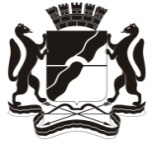 СОВЕТ ДЕПУТАТОВГОРОДА НОВОСИБИРСКАПОСТОЯННАЯ КОМИССИЯ  ПО КОНТРОЛЮ ЗА ИСПОЛНЕНИЕМ ОРГАНАМИ МЕСТНОГО САМОУПРАВЛЕНИЯ И ИХ ДОЛЖНОСТНЫМИ ЛИЦАМИ ПОЛНОМОЧИЙ ПО РЕШЕНИЮ ВОПРОСОВ МЕСТНОГО ЗНАЧЕНИЯ РЕШЕНИЕЗаслушав отчет о результатах деятельности мэра города Новосибирска и мэрии города Новосибирска в 2023 году (основные направления деятельности в рамках полномочий заместителей мэра города Новосибирска Захарова Г. П., Скатова А. В., начальников департаментов мэрии города Новосибирска Перязева Д. Г. и Богомазовой О. В.), комиссия РЕШИЛА:1. Принять к сведению информацию по основным направлениям деятельности в рамках полномочий заместителей мэра города Новосибирска Захарова Г. П., Скатова А. В., начальников департаментов мэрии города Новосибирска Перязева Д. Г. и Богомазовой О. В. содержащуюся в отчете.30.01.2024                г. Новосибирск                г. Новосибирск   № 252Об отчете о результатах деятельности мэра города Новосибирска и мэрии города Новосибирска в 2023 году (основные направления деятельности в рамках полномочий заместителей мэра города Новосибирска Захарова Г. П., Скатова А. В., начальников департаментов мэрии города Новосибирска Перязева Д. Г. и Богомазовой О. В.)Об отчете о результатах деятельности мэра города Новосибирска и мэрии города Новосибирска в 2023 году (основные направления деятельности в рамках полномочий заместителей мэра города Новосибирска Захарова Г. П., Скатова А. В., начальников департаментов мэрии города Новосибирска Перязева Д. Г. и Богомазовой О. В.)Об отчете о результатах деятельности мэра города Новосибирска и мэрии города Новосибирска в 2023 году (основные направления деятельности в рамках полномочий заместителей мэра города Новосибирска Захарова Г. П., Скатова А. В., начальников департаментов мэрии города Новосибирска Перязева Д. Г. и Богомазовой О. В.)Председатель комиссии                                       А. Э. Гудовский